На основании подпункта 1.1 пункта 1 Указа Президента Республики Беларусь от 2 марта 2011 г. № 95 «О некоторых вопросах сбора информации, не содержащейся в государственной статистической отчетности» Министерство природных ресурсов и охраны окружающей среды Республики Беларусь ПОСТАНОВЛЯЕТ:1. Утвердить:перечень форм ведомственной отчетности Министерства природных ресурсов и охраны окружающей среды на 2021 год (прилагается);форму ведомственной отчетности «Отчет об обращениях граждан и юридических лиц» (прилагается);форму ведомственной отчетности «Отчет о результатах учета озоноразрушающих веществ и инвентаризации оборудования и технических устройств, содержащих озоноразрушающие и (или) озонобезопасные вещества» с указаниями по ее заполнению (прилагается);форму ведомственной отчетности «Отчет о выполнении геологоразведочных работ и приросте запасов полезных ископаемых» с указаниями по ее заполнению (прилагается).2. Настоящее постановление вступает в силу с 1 января 2021 г.УтвержденоПостановлениеМинистерства природных ресурсови охраны окружающей средыРеспублики Беларусь27.11.2020 № 9-ТПереченьформ ведомственной отчетности Министерства природных ресурсов и охраны окружающей среды на 2021 годУтвержденоПостановлениеМинистерства природных ресурсови охраны окружающей средыРеспублики Беларусь27.11.2020 № 9-ТРАЗДЕЛ IСВЕДЕНИЯ О ДЕЯТЕЛЬНОСТИ ПО ОБРАЩЕНИЮ С ОЗОНОРАЗРУШАЮЩИМИ ВЕЩЕСТВАМИРАЗДЕЛ IIСВЕДЕНИЯ О РЕЗУЛЬТАТАХ ВНЕДРЕНИЯ МЕРОПРИЯТИЙ ПО СОКРАЩЕНИЮ (ПРЕКРАЩЕНИЮ) ИСПОЛЬЗОВАНИЯ ОЗОНОРАЗРУШАЮЩИХ ВЕЩЕСТВ РАЗДЕЛ IIIСВЕДЕНИЯ О РЕЗУЛЬТАТАХ ИНВЕНТАРИЗАЦИИ ОБОРУДОВАНИЯ И ТЕХНИЧЕСКИХ УСТРОЙСТВ, СОДЕРЖАЩИХ ОЗОНОРАЗРУШАЮЩИЕ И (ИЛИ) ОЗОНОБЕЗОПАСНЫЕ ВЕЩЕСТВА, ПО СОСТОЯНИЮ НА 1 ЯНВАРЯ 20__ ГОДАДата составления отчета ___________________ 20__г.Номер контактного телефона _________________Указанияпо заполнению формы ведомственной отчетности «О результатах учета озоноразрушающих веществ и инвентаризации оборудования и технических устройств, содержащих озоноразрушающие и (или) озонобезопасные вещества»ГЛАВА 1ОБЩИЕ ПОЛОЖЕНИЯВедомственная отчетность «О результатах учета озоноразрушающих веществ и инвентаризации оборудования и технических устройств, содержащих озоноразрушающие и (или) озонобезопасные вещества» представляется в электронном виде.2. Юридические лица, имеющие специальные разрешения (лицензии) на осуществление деятельности, связанной с воздействием на окружающую среду в части операций с озоноразрушающими веществами (далее – ОРВ), а также юридические лица, эксплуатирующие оборудование и технические устройства, содержащие ОРВ (в том числе не имеющие специального разрешения (лицензии) на осуществление деятельности, связанной с воздействием на окружающую среду в части операций с ОРВ), представляют отчетность по месту регистрации юридического лица областным или Минскому городскому комитетам природных ресурсов и охраны окружающей среды (далее – комитеты) по следующим электронным адресам: Брестский областной комитет природных ресурсов и охраны окружающей среды – priroda@ecocom.brest.by, Витебский областной комитет природных ресурсов и охраны окружающей среды – priroda@vitebsk.by, Гомельский областной комитет природных ресурсов и охраны окружающей среды – okproos@mail.gomel.by, Гродненский областной комитет природных ресурсов и охраны окружающей среды – oblkomprios@mail.grodno.by, Минский областной комитет природных ресурсов и охраны окружающей среды – mocprioos@mail.belpak.by, Минский городской комитет природных ресурсов и охраны окружающей среды – priroda@mail.belpak.by, Могилевский областной комитет природных ресурсов и охраны окружающей среды – ok_proos@mogilev.by.Комитеты представляют отчетность в Министерство природных ресурсов и охраны окружающей среды по электронному адресу: mail@minpriroda.gov.by.3. При заполнении отчета:3.1. количественные показатели ОРВ приводятся в килограммах без учета их озоноразрушающей способности с одним знаком после запятой;3.2. при обращении со смесями ОРВ указывается наименование смеси и процентно-компонентный состав ОРВ;3.3. при обращении с рециркулированными (рециклированными), восстановленными ОРВ к наименованию вещества добавляется буква Р.ГЛАВА 2ПОРЯДОК ЗАПОЛНЕНИЯ РАЗДЕЛА I «СВЕДЕНИЯ О ДЕЯТЕЛЬНОСТИ ПО ОБРАЩЕНИЮ С ОЗОНОРАЗРУШАЮЩИМИ ВЕЩЕСТВАМИ»4. При заполнении раздела I «Сведения о деятельности по обращению с озоноразрушающими веществами»:4.1. в графе А отражается наименование ОРВ, смеси ОРВ с указанием процентно-компонентного состава ОРВ в смеси;4.2. в графе 1 отражаются объемы остатков ОРВ на 1 января отчетного года;4.3. в графе 2 отражается количество ОРВ и смесей ОРВ, приобретенных у организаций Республики Беларусь или ввезенных в Республику Беларусь в отчетном году;4.4. в графе 3 отражается количество проданных (без оказания услуг по техническому обслуживанию и ремонту оборудования и технических устройств) или вывезенных из страны ОРВ в отчетном году;4.5. в графе 4 отражается количество ОРВ, использованных для эксплуатации, технического обслуживания и ремонта оборудования и технических устройств, для эксплуатации, технического обслуживания, ремонта которых в соответствии с техническими характеристиками необходимы ОРВ;4.6. в графе Е указываются цель и назначение использования ОРВ, состоящие из цифры и буквенного обозначения. В качестве цифры указываются: 1 - при использовании ОРВ для технического обслуживания, ремонта собственного эксплуатируемого оборудования и технических устройств; 2 - при использовании ОРВ для технического обслуживания, ремонта оборудования и технических устройств сторонних организаций; 3 - при использовании ОРВ как для собственного эксплуатируемого оборудования и технических устройств, так и для оборудования и технических устройств сторонних организаций на основании заключенных с ними договоров. В качестве буквенного обозначения указываются следующие назначения: ХО - при применении ОРВ в холодильном оборудовании; СК - в технических устройствах транспортных средств, системах кондиционирования; ПЖ - в системах, устройствах, средствах пожаротушения; ПЕ - в качестве пенообразователей; АС - в качестве чистящих растворителей, стерилизаторов; ЛИ - для лабораторных исследований; КО - для обеззараживания и очистки подкарантинных объектов, в том числе подкарантинной продукции; И – иное применение;4.7. в графе 5 отражается количество собранных ОРВ, в том числе извлеченных при демонтаже и подготовке к списанию как собственного эксплуатируемого оборудования и технических устройств, так и оборудования и технических устройств сторонних организаций;4.8. в графах 6 и 7 отражается количество ОРВ, восстановленных, обезвреженных, утилизированных самостоятельно или переданных сторонним организациям для восстановления, обезвреживания, утилизации;4.9. в графе 8 отражаются объемы остатков ОРВ на 31 декабря отчетного года, при этом данные графы 8 должны равняться сумме данных граф 1, 2 и 5 за вычетом суммы данных граф 3, 4 и 7.ГЛАВА 3ПОРЯДОК ЗАПОЛНЕНИЯ РАЗДЕЛА III «СВЕДЕНИЯ О РЕЗУЛЬТАТАХ ИНВЕНТАРИЗАЦИИ ОБОРУДОВАНИЯ И ТЕХНИЧЕСКИХ УСТРОЙСТВ, СОДЕРЖАЩИХ ОЗОНОРАЗРУШАЮЩИЕ И (ИЛИ) ОЗОНОБЕЗОПАСНЫЕ ВЕЩЕСТВА, ПО СОСТОЯНИЮ НА 1 ЯНВАРЯ 20__ ГОДА»5. В разделе III отражаются данные об оборудовании и технических устройствах, содержащих более 3 кг озоноразрушающих и (или) озонобезопасных веществ, полученные в результате проведения в установленном порядке инвентаризации оборудования и технических устройств, содержащих озоноразрушающие и (или) озонобезопасные вещества.При заполнении раздела III:5.1. в пункте 1 указываются сведения об оборудовании и технических устройствах, содержащих озоноразрушающие вещества;5.2. в пункте 2 инвентаризационной описи указываются сведения об оборудовании и технических устройствах, содержащих озонобезопасные вещества;5.3. в случае, если в оборудовании или техническом устройстве содержатся озоноразрушающие и озонобезопасные вещества одновременно, сведения о таком оборудовании или техническом  устройстве приводятся в любом из пунктов;5.4. в графе А указывается место нахождения оборудования или технического устройства (название и номер цеха, технологического процесса и другое);5.5. в графе Б указывается вид и марка оборудования или технического устройства в соответствии с данными паспорта и (или) маркировочного ярлыка. При отсутствии таких данных в графе делается запись «неизвестно»;5.6. в графе 1 приводится количество единиц оборудования или технических устройств соответствующего вида и марки (в штуках), которое определяется на основании непосредственного подсчета оборудования и технических устройств;5.7. в графе 2 указывается год выпуска оборудования или технического устройства в соответствии с данными паспорта и (или) маркировочного ярлыка. При отсутствии таких данных в графе ставится год поставки оборудования или технических устройств. При отсутствии данных о годе выпуска и поставки в графе делается запись «неизвестно»;5.8. в графе В указывается наименование озоноразрушающих и (или) озонобезопасных веществ (смеси веществ);5.9. в графе 3 указывается объем озоноразрушающих и (или) озонобезопасных веществ, содержащихся в единице оборудования или технического устройства (в килограммах), на основании данных паспорта и (или) маркировочного ярлыка. При отсутствии таких данных в графе делается запись «неизвестно»;5.10. в графе 4 указывается количество озоноразрушающих и (или) озонобезопасных веществ, содержащихся в оборудовании или технических устройствах одного вида и марки (в килограммах), которое определяется путем умножения данных графы 1 на данные графы 3;данные в графах 3 и 4 указываются с учетом округления до одного знака после запятой;5.11. в графе Г указывается характер эксплуатации единицы оборудования или технического устройства, содержащего озоноразрушающие и (или) озонобезопасные вещества: работающая, резервная, находящаяся на консервации, демонтированная, выведенная из эксплуатации.МIНIСТЭРСТВАПРЫРОДНЫХ РЭСУРСАЎ I АХОВЫНАВАКОЛЬНАГА АСЯРОДДЗЯРЭСПУБЛIКI БЕЛАРУСЬМIНПРЫРОДЫ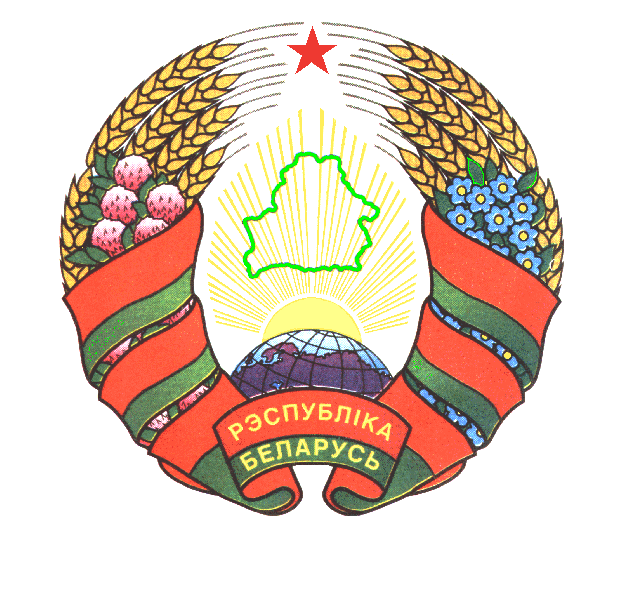 МИНИСТЕРСТВОПРИРОДНЫХ РЕСУРСОВ И ОХРАНЫ ОКРУЖАЮЩЕЙ СРЕДЫРЕСПУБЛИКИ БЕЛАРУСЬМИНПРИРОДЫПАСТАНОВАПОСТАНОВЛЕНИЕ27 ноября 2020 г. № 9-Тг. Мiнскг. МинскО ведомственной отчетности на 2021 годМинистрА.П.Худык№
п/пНаименование отчетностиПериодичность представления отчетности1231Отчет об обращениях граждан и юридических лицквартальная2Отчет о результатах учета озоноразрушающих веществ и инвентаризации оборудования и технических устройств, содержащих озоноразрушающие и (или) озонобезопасные веществаразделы I и II ежегодно,раздел III один раз в три года, начиная с отчета за 2014 год3Отчет о выполнении геологоразведочных работ и приросте запасов полезных ископаемыхгодоваяВЕДОМСТВЕННАЯ ОТЧЕТНОСТЬОТЧЕТО результатах учета озоноразрушающих веществ и инвентаризации оборудования и технических устройств, содержащих озоноразрушающие и (или) озонобезопасные веществаза 20__ год по состоянию на 1 января 20__ годаПРЕДСТАВЛЯЕТСЯ В ЭЛЕКТРОННОМ ВИДЕКто представляет отчетностьКому представляется отчетностьСрок представленияПериодичность представленияЮридические лица, имеющие специальные разрешения (лицензии) на осуществление деятельности, связанной с воздействием на окружающую среду в части операций с озоноразрушающими веществами: раздел IЮридические лица, эксплуатирующие оборудование и технические устройства, содержащие озоноразрушающие и (или) озонобезопасные вещества (в том числе не имеющие специального разрешения (лицензии) на осуществление деятельности, связанной с воздействием на окружающую среду в части операций с озоноразрушающими веществами): раздел II и раздел IIIОбластным, Минскому городскому комитетам природных ресурсов и охраны окружающей среды1 февраляразделы I и II ежегодноЮридические лица, имеющие специальные разрешения (лицензии) на осуществление деятельности, связанной с воздействием на окружающую среду в части операций с озоноразрушающими веществами: раздел IЮридические лица, эксплуатирующие оборудование и технические устройства, содержащие озоноразрушающие и (или) озонобезопасные вещества (в том числе не имеющие специального разрешения (лицензии) на осуществление деятельности, связанной с воздействием на окружающую среду в части операций с озоноразрушающими веществами): раздел II и раздел IIIОбластным, Минскому городскому комитетам природных ресурсов и охраны окружающей среды1 февраляраздел III один раз в три года, начиная с отчета за 2014 годЮридические лица, имеющие специальные разрешения (лицензии) на осуществление деятельности, связанной с воздействием на окружающую среду в части операций с озоноразрушающими веществами: раздел IЮридические лица, эксплуатирующие оборудование и технические устройства, содержащие озоноразрушающие и (или) озонобезопасные вещества (в том числе не имеющие специального разрешения (лицензии) на осуществление деятельности, связанной с воздействием на окружающую среду в части операций с озоноразрушающими веществами): раздел II и раздел IIIОбластным, Минскому городскому комитетам природных ресурсов и охраны окружающей среды1 февраляОбластные, Минский городской комитеты природных ресурсов и охраны окружающей средыМинистерству природных ресурсов и охраны окружающей среды1 мартаПолное наименование юридического лица, представляющего отчетность____________________________________________________________________________________________________________________________________________________________________________________Наименование озоноразрушающих веществ
(ОРВ), смеси ОРВ(процентно-компонентный состав ОРВ в смеси)Объемы остатков ОРВ на начало отчетного периода, кгВвоз, покупка ОРВВвоз, покупка ОРВВвоз, покупка ОРВВывоз, продажа ОРВВывоз, продажа ОРВВывоз, продажа ОРВИспользование ОРВИспользование ОРВСбор ОРВ, в том числе от сторонних организаций,кгИз графы 5, в том числе Из графы 5, в том числе Объемы остатков ОРВ на конец отчетного периода,кгНаименование озоноразрушающих веществ
(ОРВ), смеси ОРВ(процентно-компонентный состав ОРВ в смеси)Объемы остатков ОРВ на начало отчетного периода, кгкгнаименование производителя и поставщика, учетный номер плательщика (УНП) – для организаций Республики Беларусьстрана производителя, адрес поставщикакгнаименование получателя, УНП – для организаций Республики Беларусьадрес получателякгцель и назначение использованияСбор ОРВ, в том числе от сторонних организаций,кгвосстановлено, обезврежено, утилизировано,кгпередано сторонним организациям для восстановления, обезвреживания, утилизации, 
кгОбъемы остатков ОРВ на конец отчетного периода,кгА12БВ3ГД4Е5678ИТОГОXXXXXXXНаименование мероприятий и сокращаемых ОРВ, смеси ОРВОбъемы сокращения (прекращения использования) ОРВ, кгНаименование альтернативного заменителя ОРВ в случае внедрения озонобезопасных технологийВ случае невыполнения мероприятий по сокращению (прекращению) использования ОРВ – причиныА1БВИТОГОXXМесто нахождения оборудования, технических устройств, содержащих 
озоноразрушающие и (или) озонобезопасные веществаСведения об оборудовании и технических устройствах, содержащих озоноразрушающие 
и (или) озонобезопасные веществаСведения об оборудовании и технических устройствах, содержащих озоноразрушающие 
и (или) озонобезопасные веществаСведения об оборудовании и технических устройствах, содержащих озоноразрушающие 
и (или) озонобезопасные веществаСведения об оборудовании и технических устройствах, содержащих озоноразрушающие 
и (или) озонобезопасные веществаСведения об оборудовании и технических устройствах, содержащих озоноразрушающие 
и (или) озонобезопасные веществаСведения об оборудовании и технических устройствах, содержащих озоноразрушающие 
и (или) озонобезопасные веществаСведения об оборудовании и технических устройствах, содержащих озоноразрушающие 
и (или) озонобезопасные веществаПримечаниеМесто нахождения оборудования, технических устройств, содержащих 
озоноразрушающие и (или) озонобезопасные веществавид и марка количество единиц, шт.год выпуска наименование озоноразрушающих и (или) озонобезопасных веществ, (смеси веществ)объем 
веществ в единице оборудования, технического устройства, кгколичество
веществ, 
содержащихся 
в оборудовании, технических устройствах, всего, кгхарактер 
эксплуатации оборудования, технического устройстваПримечаниеАБ12В34ГДОборудование и технические устройства, содержащие озоноразрушающие веществаОборудование и технические устройства, содержащие озоноразрушающие веществаОборудование и технические устройства, содержащие озоноразрушающие веществаОборудование и технические устройства, содержащие озоноразрушающие веществаОборудование и технические устройства, содержащие озоноразрушающие веществаОборудование и технические устройства, содержащие озоноразрушающие веществаОборудование и технические устройства, содержащие озоноразрушающие веществаОборудование и технические устройства, содержащие озоноразрушающие веществаОборудование и технические устройства, содержащие озоноразрушающие вещества…ВсегоХХХХХОборудование и технические устройства, содержащие озонобезопасные веществаОборудование и технические устройства, содержащие озонобезопасные веществаОборудование и технические устройства, содержащие озонобезопасные веществаОборудование и технические устройства, содержащие озонобезопасные веществаОборудование и технические устройства, содержащие озонобезопасные веществаОборудование и технические устройства, содержащие озонобезопасные веществаОборудование и технические устройства, содержащие озонобезопасные веществаОборудование и технические устройства, содержащие озонобезопасные веществаОборудование и технические устройства, содержащие озонобезопасные вещества…ВсегоXXXXХРуководитель организации____________________________________________________________________________________(подпись)(подпись)(инициалы, фамилия)(инициалы, фамилия)Должностное лицо, ответственное за составление отчетностиДолжностное лицо, ответственное за составление отчетности____________________________________________________________________________________(подпись)(подпись)(инициалы, фамилия)(инициалы, фамилия)